NEEDS OF A NEWBORN STUDY GUIDE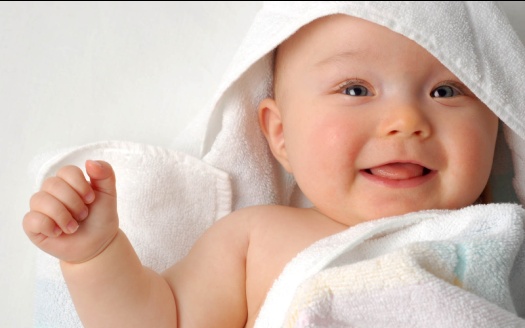 Name:________________________________Period:______Apgar Test The Apgar test is done at ___________________ and then again ____________________after delivery.They test for the newborn’s ____________________ to and thrive in life ______________________.The medical team observes the newborns ________________, breathing, _______________, response to stimulation and ____________________.Each of the five areas is rated on a score of _____________.Ten is a perfect score, but normal range is _______________.A lower Apgar score signifies that the baby may need some ___________________________________Feeding Options After birth, babies usually experience a _______________________.Neonates are ________________________._____________-feeding vs. ________________-feedingBoth have their ________________________ to identify and consider. Nurturing and Bonding Bonding:  Forming an ____________ between the ____________________.When bonding begins to occur, the infant will begin to _________________Erickson’s stage of ____________________________ Bonding occurs by:____________________lovingly at your baby__________________ your baby lovingly__________________ to your baby with an animated face and voiceBeing _____________________ of the baby and _____________________________to baby’s needs.If there are no delivery or newborn complications, routine medical procedures may be delayed to allow for the _________________________.That is done by laying the baby on the ____________________ to hear the familiar heartbeat and feel the __________________________.__________________________________, and looking into the child’s eyes will also build a bond with the baby. These simple interactions _____________________ in the brain which ________________________________________.Infants _________________ of loving contact and bonding may suffer ___________________________________________.Newborn Reflexes ________________________________________________ for the newbornA way for the physician to _______________________ of the baby’s ______________________________.______________________When the baby’s _____________________, the baby will _________________________ the side of his/her face that was stroked. _______________________Stimulated when something is put in the ______________________.This reflex allows the newborn to ___________ from the mother’s breast or bottle _______________________________.________________________Stimulated when there is _____________________ such as when the ________________________ and then suddenly releasedIt causes the baby to ________________________ and arms out with clenched fists. _________________________When the sole of the foot is stroked from _____________________.The toes will _____________.________________________________When an item is placed in the _____________________________.The baby’s fingers will _________________________________. ________________________________The baby takes on a __________________________ where one arm is pulled back and the other arm extends forwards.________________________________When the baby’s feet touch a ________________________.They will make ______________________________. 